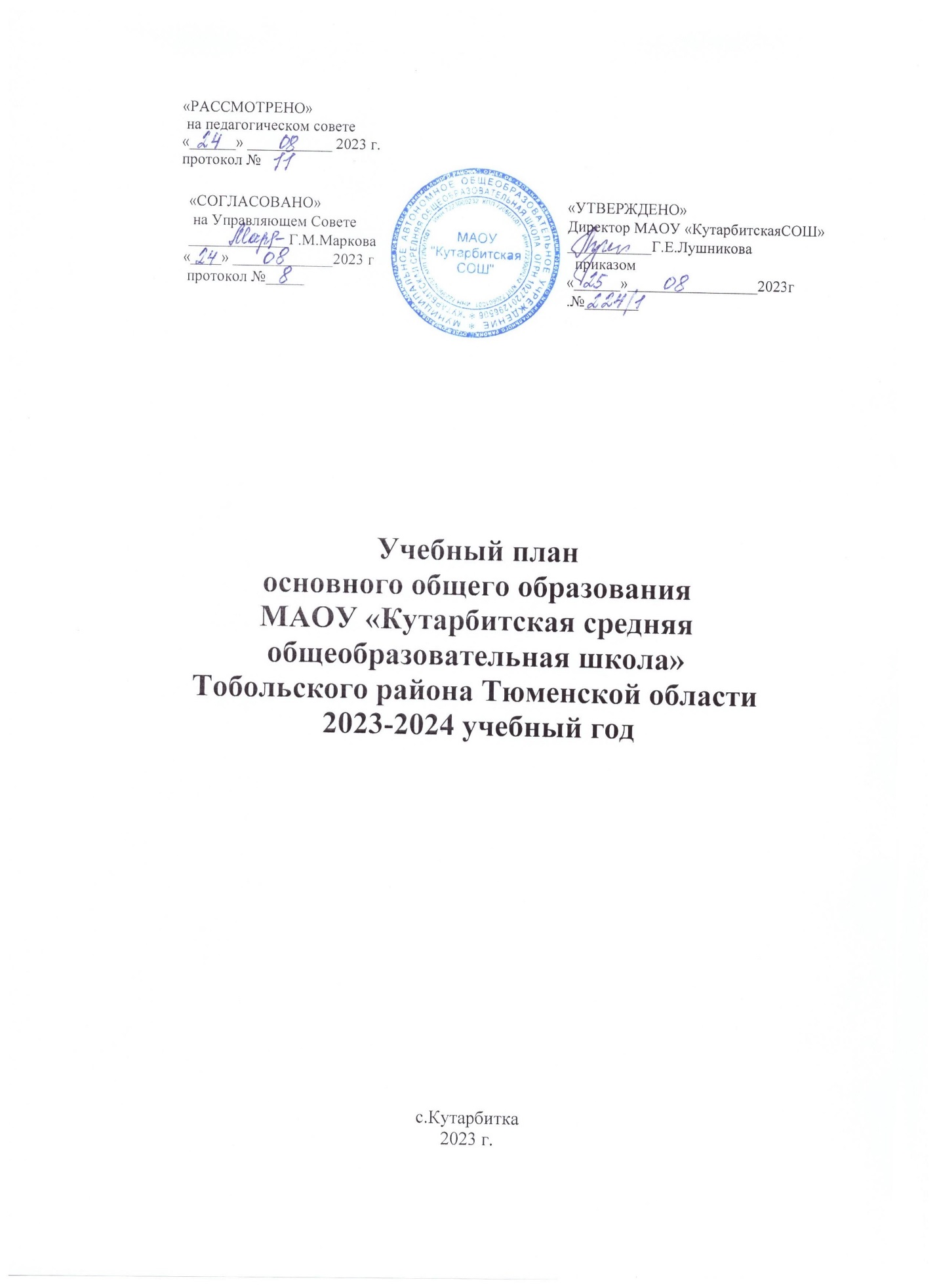 УЧЕБНЫЙ ПЛАНосновного общего образованияМАОУ «Кутарбитская средняя  общеобразовательная школа»Тобольского района Тюменской областина 2023-2024 учебный годПояснительная запискаУчебный план — нормативный документ, который определяет перечень, трудоемкость, последовательность и распределение по периодам обучения учебных предметов, курсов, дисциплин (модулей), формы промежуточной аттестации обучающихся Учебный план  МАОУ «Кутарбитская СОШ», реализующий образовательную программу основного общего образования (далее  учебный план), обеспечивает реализацию требований ФГОС, определяет общие рамки отбора учебного материала, формирования перечня результатов образования и организации образовательной деятельности.Учебный план:фиксирует максимальный объем учебной нагрузки обучающихся;определяет (регламентирует) перечень учебных предметов, курсов и время, отводимое на их освоение и организацию;распределяет учебные предметы, курсы, модули по классам и учебным годам.Учебный план школы  основного общего образования разработан на основе нормативных документов: 1.Федеральный закон «Об образовании в Российской Федерации» от 29.12.2012 № 273-ФЗ2.Постановление Главного Государственного санитарного врача Российской Федерации «Об утверждении СанПин 2.4.3648-20 «Санитарно- эпидемиологические требования к организациям воспитания и  обучения, отдыха и оздоровления детей и молодежи» от 28.09.2020 г. № 28 (вступивший в силу от 01.01.2021 г.)3.СанПиН 1.2.3685-21 «Гигиенические нормативы и требования к обеспечению безопасности и (или) безвредности для человека факторов среды обитания», утвержденные постановлением Главного Государственного санитарного врача  РФ от 28.01.2021 № 2. (с изменениями от 30.12.2022 г. Постановление Главного Государственного врача РФ №24)4. Приказ Министерства образования и науки РФ от 17 декабря 2010 г.№1897 «Об утверждении федерального государственного образовательного стандарта основного общего образования»( с изменениями и дополнениями)5.Приказ Министерства просвещения  РФ от 31 мая 2021 г.№287 «Об утверждении федерального государственного образовательного стандарта основного общего образования»6.Приказ Министерства просвещения РФ от 18 июля 2022 г №568 «О внесении изменений в  федеральный государственный образовательный стандарт основного общего образования, утвержденный приказом Министерства просвещения РФ от 31 мая 2021 г.№287»7.Приказ Министерства Просвещения РФ от 22 марта 2021 года №115 «Об утверждении Порядка организации  и осуществления образовательной деятельности по основным общеобразовательным  программам- образовательным программам начального общего, основного общего и среднего общего образования» 8.  Федеральная образовательная программа основного общего образования, утвержденная приказом Минпросвещения РФ от 18.05.2023 г. №370.                                9. Приказ Министерства просвещения РФ от 21.09.2022 г №858 «Об утверждении федерального перечня учебников, допущенных к использованию при реализации имеющих государственную аккредитацию образовательных программ начального общего, основного общего, среднего общего образования организациями, осуществляющими образовательную деятельность и установления предельного срока использования исключенных учебников».10.Письмо Министерства Просвещения РФ от 03.03.2023 № 03-327 «О направлении информации».11. Письмо Министерства просвещения РФ от 22.05.2023 г. №03-870 «О направлении информации».12. Основная образовательная программа основного общего образования  МАОУ«Кутарбитская СОШ».13.Устав МАОУ «Кутарбитская СОШ».Учебный план  для 5-7 классов приведен в соответствие с федеральным учебным планом федеральной образовательной программы основного общего образования, утвержденной приказом Минпросвещения от 18.05.2023 г. №370.В основу учебного плана положен вариант федерального учебного плана № 4 федеральной образовательной программы основного общего образования.  Вариант № 4 предназначен для образовательных организаций, в которых обучение ведется на русском языке, но наряду с ним изучается один из языков народов России в режиме пятидневной учебной недели.Учебный план для 8-9 классов в переходный период на обновленные ФГОС составлен на основании  Приказа  Министерства образования и науки РФ от 17 декабря 2010 г.№1897 «Об утверждении федерального государственного образовательного стандарта основного общего образования»( с изменениями и дополнениями) и с учетом Приказа Министерства просвещения  РФ от 31 мая 2021 г.№287 «Об утверждении федерального государственного образовательного стандарта основного общего образования».Количество часов, отведенных на освоение обучающимися учебного плана образовательной организации, состоящего из обязательной части и части, формируемой участниками образовательного процесса, в совокупности не превышает величины недельной образовательной нагрузки, установленной СанПиН 1.2.3685-21.Учебный план состоит из двух частей: обязательной части и части, формируемой участниками образовательных отношений.Обязательная часть  учебного плана определяет состав учебных предметов обязательных для всех имеющих по данной программе государственную аккредитацию образовательных организаций, реализующих образовательную программу основного общего образования, и учебное время, отводимое на их изучение по классам (годам) обучения.Обязательная часть учебного плана. Учебный план содержит обязательные предметные области и учебные предметы: «Русский язык и литература» («Русский язык», «Литература»); «Родной язык и родная литература» («Родной язык «, «Родная литература»); «Иностранный язык» («Английский язык»); Математика и информатика» («Математика», «Алгебра», «Геометрия», «Вероятность и статистика», «Информатика»);«Общественно-научные предметы» («История», «Обществознание», «География»); «Естественнонаучные предметы» («Физика», «Химия», «Биология»); «Основы духовно-нравственной культуры народов России» («Основы духовно-нравственной культуры народов Росии»);«Искусство» («Изобразительное искусство», «Музыка»); «Технология» («Технология»); «Физическая культура и основы безопасности жизнедеятельности» ( «Физическая культура», «Основы безопасности жизнедеятельности»).В предметной области «Русский язык» и «Литература» изучаются учебные предметы «Русский язык» и «Литература». В соответствии с подпунктом «б» пункта 3 статьи 1 Федерального закона от 24.09.2022 № 371-ФЗ реализация учебных предметов предусматривает непосредственное применение федеральных рабочих программ. Количество часов на предметы указано в соответствии с федеральными учебными планами федеральной образовательной программы основного общего образования. Учебный план обеспечивает преподавание и изучение государственного языка Российской Федерации, а также возможность преподавания и изучения родного языка из числа языков народов Российской Федерации (русский язык) в связи с чем изучение родного языка (русского) и родной литературы (русской) организовано по заявлению обучающихся, родителей (законных представителей) несовершеннолетних обучающихся. В МАОУ «Кутарбитская СОШ» , филиале МАОУ «Кутарбитская СОШ»-«Дегтяревская СОШ» родной язык (русский) в 5-7 классах будет изучаться в объеме 1 часа, родная литература (русская) в объеме 1 часа. В 9 классе родной(русский ) язык 0,5 часа в 1 п/годии, родная(русская) литература 0,5 часа во 2 п/годии.В  филиале МАОУ «Кутарбитская СОШ»-«Чебургинская ООШ» родной язык (татарский) в 5-7 классах  будет изучаться в объеме 1 часа, родная литература (татарская) в объеме 1 часа. В  8,9 классах родной(татарский ) язык 0,5 часа в 1 п/годии, родная(татарская) литература 0,5 часа во 2 п/годии.Изучение второго иностранного языка из перечня, предлагаемого школой, осуществляется по заявлению обучающихся, родителей (законных представителей) несовершеннолетних обучающихся и при наличии в школе необходимых условий. На основание отсутствия запроса родителей в 5,6,7,9 классах второй иностранный язык вводится не будет.Общее количество часов, отведенных на изучение второго иностранного языка (немецкого языка) за период обучения в основной школе, рекомендуется выделить 2 часа в неделю. Учитывая специфику преподавания предмета в переходный период на обновленный учебный план,  в МАОУ «Кутарбитская СОШ» , филиале МАОУ «Кутарбитская СОШ»-«Дегтяревская СОШ» на изучение второго иностранного языка в  8 классе отведено 2 часа в неделю.  В филиале МАОУ «Кутарбитская «-«Чебургинская ООШ» на изучение второго иностранного языка в  8 классе выделяется 1 час в неделю.Изучение  предметной области «Математика и информатика» включает в себя учебные предметы  в 5-6 классах «Математика», 7-9 классах «Алгебра», «Геометрия», «Вероятность и статистика», «Информатика» Достижение обучающимися планируемых результатов освоения программы основного общего образования по учебному предмету «Математика» в рамках государственной итоговой аттестации включает результаты освоения рабочих программ учебных курсов «Алгебра», «Геометрия», «Вероятность и статистика».В учебном плане в 7 -8 классах выделено по  1 часу, в 9 классе 0,5 ч в неделю для изучения учебного предмета «Вероятность и статистика», также в 8-9 классах для обеспечения реализации требований  ФГОС основного общего образования учащимися, овладения программой учебного предмета «Вероятность и статистика» в рамках учебного предмета «Алгебра»  добавлено вероятностно-статистическое содержание, предусмотренное программой к изучению в настоящий и предшествующий годы обучения. В рамках сетевого взаимодействия на базе МАОУ «Байкаловская СОШ» осуществляется изучение практической части по отдельным темам по информатике в 7 классе:«Редактирование изображений в растровом графическом редакторе»,   «Интерфейс и возможности векторных графических редакторов». В 9 классе по темам: Программирование на Паскале линейных алгоритмов. Практическая работа «Программирование линейных алгоритмов». Алгоритмы с выявляющейся структурой»,  Логические операции на Паскале. Практическая работа «Разработка программы  с использованием оператора ветвления и логических операций», «Программирование циклов. Практическая работа «Разработка программ c использованием цикла»В предметной области «Общественно-научные предметы» изучаются предметы «История», «Обществознание», «География». В соответствии с подпунктом «б» пункта 3 статьи 1 Федерального закона от 24.09.2022 № 371-ФЗ реализация учебных предметов предусматривает непосредственное применение федеральных рабочих программ. Количество часов на предметы указано в соответствии с федеральными учебными планами федеральной образовательной программы основного общего образования.Для реализации модуля «Введение в Новейшую историю России» учебном курсе «История России» количество часов на изучение учебного предмета «История» в 9 классе дополнительно выделено 0,5 часа в неделю, 17 учебных часов.В  предметной области «Основы духовно-нравственной культуры народы народов России» изучается учебный предмет «Основы духовно-нравственной культуры народов России».На основании приказа№568 от 18 июля 2022 г. «О внесении изменений в федеральный государственный образовательный стандарт основного общего образования , утвержденный приказом Министерства просвещения российской Федерации от 31 мая 2021 г №287» изучение учебного предмета «Основы духовно-нравственной культуры народов России» вводится поэтапно, учебный предмет преподается с 5 по 9 класс, начиная с 2023-2024 учебного года . В учебном плане выделено по 1 часу в 5,6 классах.  Так как в 2022-2023 учебном году в МАОУ «Кутарбитская СОШ» и филиалах не реализовывалось преподавание в 5 классе  учебного предмета «Основы духовно-нравственной культуры народов России» в этом учебном году для 6 класса дополнительно предусмотрен 1 час в неделю в рамках внеурочной деятельности на освоение образовательной программы по учебному предмету «Основы духовно-нравственной культуры народов России» за 5-6 классы в течение  одного учебного года.В предметной области «Технология» изучается учебный предмет «Технология».Он направлен на  формирование представлений о современном уровне развития технологий и понимания трендов технологического развития, в том чисде в сфере цифровых технологий и искусственного интеллекта.В рамках «Технологии» происходит знакомство с миром профессий , связанных с изучаемыми технологиями, их востребованности на рынке труда. Тем самым обеспечивается преемственность перехода учащихся от общего к профессиональному образованию и трудовой деятельности. В соответствии с Концепцией преподавания предметной области «Технология» предмет в школе изучается в 5-7 классах 2 часа в неделю, в 8-9 классах в объеме 1 час в неделю. В рамках сетевого взаимодействия с МАОУ «Байкаловская СОШ» реализуется изучение тем на уроках технологии в 7 классе : лазерная резка, 3D-моделирование», робототехника, беспилотные летательные аппараты.В предметной области «Физическая культура и основы безопасности жизнедеятельности» изучаются предметы  «Физическая культура» и «Основы безопасности жизнедеятельности». В соответствии с подпунктом «б» пункта 3 статьи 1 Федерального закона от 24.09.2022 № 371-ФЗ реализация учебного предмета «Основы безопасности жизнедеятельности» предусматривает непосредственное применение федеральной  программы. Количество часов на предметы указано в соответствии с федеральными учебными планами федеральной образовательной программы основного общего образования.Учебный предмет  «Физическая культура» в 5-9 классах  реализуется в объёме 2-х часов в неделю  Третий час физической культуры реализуется через план внеурочной деятельности и   за счет посещения обучающимися спортивных секций, школьных спортивных клубов по выбору родителей и обучающихся.На уроках физической культуры осуществляется подготовка к выполнению нормативов Всероссийского физкультурно-спортивного комплекса "Готов к труду и обороне" (ГТО).Практическая часть учебного предмета ОБЖ в 9 классе реализуется через сетевое взаимодействие на базе МАОУ «Байкаловская СОШ» по темам: Правила поведения при получении сигнала «Внимание всем»,  практическая часть по ЧС и ГО (ВИАР очки) , экстренная реанимационная помощь , травмы головы, позвоночника и спины.Согласно реализации задач предпрофильной профориентационной подготовки в школе и внедрении единой модели профессиональной ориентации  (профориентационный минимум) через  уроки общеобразовательного цикла, включающие элемент значимости учебного предмета для профессиональной деятельности и уроки профориентационной направленности в рамках учебного предмета «Технология»  для обучающихся 6-9 классов предусмотрены некоторые особенности в организации изучения предметов в русле предметных областей: Часть учебного плана, формируемая участниками образовательных отношений Эта часть  образовательной программы представлена внеурочной деятельностью и утверждается планом внеурочной деятельности.В основной образовательной программе МАОУ «Кутарбитская СОШ» и филиалах предусмотрены занятия по внеурочной деятельности. Организация занятий по направлениям внеурочной деятельности предоставляет обучающимся возможность выбора широкого спектра занятий, направленных на их развитие, определяет чередование учебной и внеурочной деятельности в рамках реализации основной образовательной программы начального общего образования. Время, отведённое на внеурочную деятельность, не учитывается при определении максимально допустимой недельной нагрузки обучающихся. Для углубления знаний по предметным областям и формирования  функциональной грамотности во внеурочной деятельности предусмотрены курсы:В МАОУ «Кутарбитская СОШ»Функциональная грамотность.Учимся для жизни», «Удивительное рядом», «Путешествие в мир английского языка», «Сложные вопросы биологии», «Изучаем конституцию», «Решение географических задач по карте», «Решение задач по физике», «Решение занимательных задач по информатике», «Решение задач по математике», «Решение расчетных задач по неорганической химии».В филиале МАОУ «Кутарбитская СОШ»-«Дегтяревская СОШ»Функциональная грамотность.Учимся для жизни», « Биология в вопросах и ответах»,»Алгоритмика», « В мире сказок и песен на английском языке», «Решение занимательных задач по информатике», «Микромир», «Политика и право»,  Решение географических задач по карте», «Теория.Эксперимент.Задача.»В филиале МАОУ «Кутарбитская СОШ»-«Чебургинская ООШ»Функциональная грамотность.Учимся для жизни», «Биология в вопросах и ответах», «В мире права», «Занимательный русский».В  МАОУ «Кутарбитская СОШ» в 5-8 классах, филиале МАОУ «Кутарбитская СОШ»-«Дегтяревская СОШ»  и  филиале МАОУ «Кутарбитская СОШ»-«Чебургинская ООШ» в 5-9 классах 3 час физической культуры реализуется через курс внеурочной деятельности «Национальные  игры».Деление классов на группы в 5-9 классах   не предусматривается в  филиале МАОУ «Кутарбитская СОШ»-«Дегтяревская СОШ» , филиале МАОУ «Кутарбитская СОШ»-«Чебургинская ООШ. В МАОУ «Кутарбитская СОШ»  может осуществляться деление на группы при изучении отдельных модулей предмета «технология» в 5-7 классах с учетом соблюдения требований санитарных норм. МАОУ «Кутарбитская СОШ» работает в  режиме  5-дневной учебной недели. Продолжительность учебного года основного общего образования составляет 34 недели.Количество учебных занятий за 5 лет не может составлять менее 5058 академических часов и более 5848 академических часов., по учебному плану составляет 5338 часов. Максимальное число часов в неделю в 5, 6 и 7 классах при 5-дневной учебной неделе и 34 учебных неделях составляет 29, 30 и 32 часа соответственно. Максимальное число часов в неделю в 8 и 9 классах составляет 33 часа.Продолжительность учебных периодов определяется календарным учебным графиком образовательной организации.Продолжительность каникул в течение учебного года составляет не менее 7 календарных дней.Продолжительность урока на уровне основного общего образования составляет 40 минут. Для классов, в которых обучаются дети с ограниченными возможностями здоровья, — 40 минут. Во время занятий необходим перерыв для гимнастики не менее 2 минут.При реализации утвержденных рабочих программ учебных предметов, курсов, дисциплин (модулей) общеобразовательной программы суммарный объем домашнего задания  по всем предметам для каждого класса   не должен превышать продолжительности выполнения:  в 5 классах - 2 часа, в 6-8 классах - 2,5 часа, в 9 классах - 3,5 часа.Образовательной организацией осуществляется координация и контроль объёма домашнего задания учеников каждого класса по всем предметам в соответствии с санитарными нормами.Формы  проведения промежуточной аттестации обучающихсяПромежуточная аттестация по итогам учебного года  в 5-8 классах проводится в соответствии с  локальным актом школы «Положение о формах, периодичности и порядке текущего контроля успеваемости и промежуточной аттестации обучающихся МАОУ Кутарбитская СОШ», филиале МАОУ «Кутарбитская СОШ»-«Дегтяревская СОШ»,  филиале МАОУ «Кутарбитская СОШ»-«Чебургинская ООШ»  в сроки, установленные календарным учебным графиком школы.          Промежуточная аттестация  включает в себя оценивание результатов, обучающихся по каждому учебному предмету учебного плана по итогам учебного года.  Промежуточная аттестация по всем учебным предметам проводится на основе результатов отметок, обучающихся по итогам четверти. Результаты промежуточной аттестации (годовые отметки) по учебным предметам определяются как среднее арифметическое отметок по итогам четверти и выставляются в журнал целыми числами в соответствии с правилами математического округления.  Промежуточная аттестация учащихся школы в 2023-2024 учебном году распределяется по предметам следующим образом:Годовая промежуточная аттестация в 2023 -2024 учебном году по учебным предметам: литература 5 -8 класс, родной язык и  родная литература 5-8 классы ,иностранный язык 5,7 классы, второй иностранный язык 8 класс, вероятность и статистика в 7-8 классы,  информатика 7 – 8 классы, история  5-6,8 классы, обществознание 7,8  классы, география 5-7 классы, физика 7, 8 классы, биология 5- 6,8 классы, музыка 5 -8 классы, изобразительное искусство 5 – 7 классы, технология 5 – 8 классы, основы безопасности жизнедеятельности 8 класс, физическая культура 5-8 классы проводится на основании годовых оценок.  Годовая промежуточная аттестация в 9 классе по всем предметам учебного плана проводится на основании годовых оценок.Освоение образовательных программ основного общего  образования завершается обязательной итоговой аттестацией выпускников. Государственная (итоговая) аттестация выпускников 9 класса школы осуществляется в соответствии с «Порядком проведения государственной итоговой аттестации по образовательным программам основного общего образования», утверждаемым  приказом Министерства Просвещения РФ.В недельном учебном плане отражены основные показатели учебного плана: состав учебных предметов, недельное распределение учебного времени, отводимого на освоение содержания образования по классам и учебным предметам, максимально допустимая недельная нагрузка обучающихся и максимальная нагрузка с учетом деления классов на группы, план комплектования классовУчебный план основного общего образованияМАОУ «Кутарбитская СОШ» филиал МАОУ «Кутарбитская СОШ» - «Дегтяревская СОШ», филаил МАОУ «Кутарбитская СОШ»-«Чебургинская ООШ» 2023 – 2024 учебный год5-7 классУчебный план основного общего образованияМАОУ «Кутарбитская СОШ» филиал МАОУ «Кутарбитская СОШ» - «Дегтяревская СОШ» 2023 – 2024 учебный год8- 9 классУчебный план основного общего образованияфилиал МАОУ «Кутарбитская СОШ»-«Чебургинская ООШ» 2023 – 2024 учебный год8-9 классПлан комплектования классовПредметные области  Профориентационная составляющая  Русский язык и литература  Изучение русского языка  как основного средства и ресурса качественной деятельности в сфере профессий, ориентированных на взаимодействие с людьми и текстами («человек-человек», «человек-искусство», «человек-информационные технологии»).  Иностранный язык  Изучение как основного средства межкультурных и деловых диалогов, как ресурса качественной деятельности в сфере профессий, ориентированных на взаимодействие с людьми и текстами («человек-человек», «человек – искусство», «человек-информационные технологии»).  Общественно научные предметы  Изучение истории, обществознания, географии как основного средства и ресурса качественной деятельности в сфере профессий, ориентированных на взаимодействие с людьми и пространствами («человек-человек», «человек-пространство»).  Математика и информатика  Изучение математики и информатики как основного средства и ресурса качественной деятельности в сфере профессий, ориентированных на взаимодействие с техникой, информационными технологиями, проектированием технических и инженерных систем («человек-техника», «человек-информационные технологии»; «человек-моделирование систем»).  Естественно - научные предметы  Изучение естественных наук как основного средства и ресурса качественной деятельности в сфере профессий, ориентированных на взаимодействие с техникой, природой, веществами («человектехника», «человек-природа»,  «человек-моделирование биотехнологических систем»). Искусство  Изучение предметов области «Искусство» как основного средства и ресурса качественной деятельности  в сфере профессий, ориентированных  на взаимодействие  с искусством, информационными технологиями, проектированием культурно-развивающих систем («человек-искусство», «человек-информационные технологии»; «человек-моделирование культурно-развивающих систем»).  Технология  Изучение технологии как основного средства и ресурса качественной деятельности в сфере профессий, ориентированных на взаимодействие с техникой, информационными технологиями, проектированием технических и инженерных систем («человек-техника», «человек-информационные технологии»; «человек-моделирование систем») – предусмотрено взаимодействие с промышленными предприятиями региона.  Физическая культура и основы безопасности жизнедеятельности  Изучение физической культуры и ОБЖ как основного средства и ресурса качественной деятельности  в сфере профессий, ориентированных  на физическое совершенствование человека, развитие спорта, профилактику ЧС, защиту Отечества («человек-спорт», «человек-профилактика ЧС», «человек-защита»). предметФормы проведенияФормы проведенияФормы проведенияФормы проведенияпредмет5 класс6 класс7 класс8 классРусский языкКонтрольнаяработаКонтрольнаяработаКонтрольнаяработаКонтрольная работаИностранный языкТест ТестМатематикаКонтрольнаяработаКонтрольнаяработаАлгебраКонтрольнаяработаКонтрольнаяработаГеометрияКонтрольнаяработаКонтрольнаяработаИстория России.Всеобщая история.ТестОбществознаниеТестГеографияТестБиологияТестХимияТестОсновы духовно-нравственной культуры народов России.Защита проектаПредметные областиУчебные предметы/классыКоличество часов в неделюКоличество часов в неделюКоличество часов в неделюКоличество часов в неделюКоличество часов в неделюКоличество часов в неделюПредметные областиУчебные предметы/классы56789всегоОбязательная частьОбязательная частьОбязательная частьОбязательная частьОбязательная частьОбязательная частьОбязательная частьОбязательная частьРусский язык и литератураРусский язык5543320Русский язык и литератураЛитература3322313Родной язык и родная литератураРодной язык11110,54,5Родной язык и родная литератураРодная литература11114Иностранный языкИностранный язык3333315Математика и информатикаМатематика5510Математика и информатикаАлгебра3339Математика и информатикаГеометрия2226Математика и информатикаВероятность и статистика1113Математика и информатикаИнформатика1113Общественно- научные предметыИстория 22222,510,5Общественно- научные предметыОбществознание11114Общественно- научные предметыГеография112228Естественнонаучные предметыФизика2237Естественнонаучные предметыХимия224Естественнонаучные предметыБиология111227Основы духовно-нравственной культуры народов РоссииОсновы духовно-нравственной культуры народов России112ИскусствоИзобразительное искусство1113ИскусствоМузыка11114ТехнологияТехнология222118Физическая культура и основы безопасности жизнедеятельностиФизическая культура2222210Физическая культура и основы безопасности жизнедеятельностиОсновы безопасности жизнедеятельности112ИтогоИтого2930323333157Часть, формируемая участниками образовательных отношенийЧасть, формируемая участниками образовательных отношений000000Учебные неделиУчебные недели343434343434Всего часовВсего часов98610201088112211225338Максимально допустимая недельная нагрузкаМаксимально допустимая недельная нагрузка2930323333157Предметные областиУчебные предметы/классыКоличество часов в неделюКоличество часов в неделюКоличество часов в неделюПредметные областиУчебные предметы/классы89Всего 5-9Обязательная частьОбязательная частьОбязательная частьОбязательная частьРусский язык и литератураРусский язык3321Русский язык и литератураЛитература2313Родной язык и родная литератураРодной язык0,50,5Родной язык и родная литератураРодная литература0,50,5Иностранный языкИностранный язык3214Иностранный языкВторой иностранный язык28Математика и информатикаМатематика10Математика и информатикаАлгебра339Математика и информатикаГеометрия226Математика и информатикаВероятность и статистика10,51,5Математика и информатикаИнформатика113Общественно научные предметыИстория России.Всеобщая история.23,511,5Общественно научные предметыОбществознание114Общественно научные предметыГеография228Естественнонаучные предметыФизика237Естественнонаучные предметыХимия224Естественнонаучные предметыБиология227ИскусствоИзобразительное искусство3ИскусствоМузыка14ТехнологияТехнология118Физическая культура и основы безопасности жизнедеятельностиФизическая культура2212Физическая культура и основы безопасности жизнедеятельностиОсновы безопасности жизнедеятельности112ИтогоИтого3333157Часть, формируемая участниками образовательных отношенийЧасть, формируемая участниками образовательных отношений000Учебные неделиУчебные недели343434Всего часовВсего часов112211225338Максимально допустимая недельная нагрузкаМаксимально допустимая недельная нагрузка3333157Предметные областиУчебные предметы/классыКоличество часов в неделюКоличество часов в неделюКоличество часов в неделюПредметные областиУчебные предметы/классы89Всего 5-9Обязательная частьОбязательная частьОбязательная частьОбязательная частьРусский язык и литератураРусский язык3321Русский язык и литератураЛитература2313Родной язык и родная литератураРодной язык0.50,53,5Родной язык и родная литератураРодная литература0.50,53,5Иностранный языкИностранный язык3214Иностранный языкВторой иностранный язык14Математика и информатикаМатематика10Математика и информатикаАлгебра339Математика и информатикаГеометрия226Математика и информатикаВероятность и статистика10,51,5Математика и информатикаИнформатика113Общественно научные предметыИстория России.Всеобщая история.23,511,5Общественно научные предметыОбществознание114Общественно научные предметыГеография228Естественнонаучные предметыФизика237Естественнонаучные предметыХимия224Естественнонаучные предметыБиология227ИскусствоИзобразительное искусство3ИскусствоМузыка14ТехнологияТехнология118Физическая культура и основы безопасности жизнедеятельностиФизическая культура2210Физическая культура и основы безопасности жизнедеятельностиОсновы безопасности жизнедеятельности112ИтогоИтого3333157Часть, формируемая участниками образовательных отношенийЧасть, формируемая участниками образовательных отношений000Учебные неделиУчебные недели343434Всего часовВсего часов112211225338Максимально допустимая недельная нагрузкаМаксимально допустимая недельная нагрузка3333157школаклассКоличество учащихся,человекМАОУ «Кутарбитская СОШ»55610711814917Всего классов-комплектов, человек557Филиал МАОУ «Кутарбитская СОШ»-«Дегтяревская СОШ»511657988916Всего классов-комплектов, человек549Филиал МАОУ «Кутарбитская СОШ»-«Чебургинская ООШ»597,82,394Всего классов-комплектов, человек318Итого классов-комплектов, человек13124